Hledáme pracovníkana pozici zdravotní sestraplný pracovní úvazek, s nástupem do pracovního poměru dle dohodyPožadujeme: 	všeobecnou zdravotní sestru s platnou registracípraxi v oboru min. 1 rok (výhodou, ne podmínkou)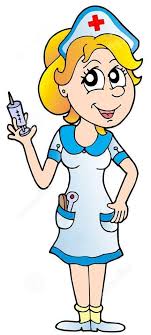 základní počítačovou gramotnostorientace v systému zdravotně - sociálních služeb (výhodou)způsobilost pro práci ve směnném provozuzodpovědnost, samostatnost, dobrá komunikace, schopnost práce v kolektivutrestní bezúhonnostNabízíme:		rozvržení pracovní doby: nepřetržitý provoz – denní a noční směny / 12 hod.zařazení do příslušné platové třídy dle katalogu pracípo zapracování možnost přiznání osobního příplatku k platupříplatky za směnnost, víkendy a svátky5 týdnů dovolené2 dny indispozičního volnapříspěvek z FKSP (dovolená, sport, peněžní dary – pracovní a životní jubilea) možnost stravování s příspěvkem z FKSP Zájemci se mohou hlásit:  Iveta Cinková, cinkova@mtrebova-city.cz, tel: 731 615 290Nebo se přijďte osobně informovat na adresu: Sociální služby města Moravská Třebová, Svitavská 308/8 (v pracovních dnech od 8:00 – 14:00 hod.)	